Acceso (acceso.ku.edu)Unidad 2, AlmanaqueEl Corte InglésEl duelo entre El Corte Inglés y Galerías Preciados - RTVE.es.flv(Música de bienvenida de un informativo de noticias)(Voz de noticiero, mediados siglo XX) Tiendas y comercios dan a Madrid rango y categoría de gran ciudad.(Voz presentadora, actual) La guerra duró medio siglo, en una acera Galerías Preciados, en la de enfrente El Corte Inglés. (Voz de noticiero, mediados siglo XX) El público se siente verdaderamente atraído y sugestionado...(Voz presentadora, actual) Las dos empresas, a mediados del siglo XX, revolucionaron con sus nuevos métodos el comercio en España, y crearon las rebajas.(Voz de noticiero, mediados siglo XX) La entrada en tropel de los posibles compradores tiene caracteres de invasión.(Voz presentadora, actual) Todo nació del empuje de dos inmigrantes asturianos, dos primos, que cruzaron el Atlántico a principios del siglo XX para hacer fortuna en Cuba; Pepín Fernández, futuro dueño de Galerías Preciados, y César Rodríguez, fundador de El Corte Inglés. La peculiar filosofía de vida de estos inmigrantes convertidos en indianos impregnó todos sus negocios.Paco entró con 16 años en El Corte Inglés allá en los años 60, nos confirma que las normas internas eran muy exigentes:(Francisco) Tú	 podías ascender pero tenías que pensar en ti y no en los demás, tenías que demostrar que ibas a ser un hombre de empresa, lo que entonces se llamaba un hombre corti, y eso suponía muchas veces estar dispuesto a acuchillar al que tenías al lado. Tenías un futuro pero ese futuro podía suponer renunciar a muchas cosas.(Voz de noticiero, mediados siglo XX) Una ganga, de seis pesetas ha bajado a uno noventa.(Voz presentadora, actual) Desde los años 60, Galerías Preciados fue la líder indiscutible. El Corte Inglés solo le seguía el paso.  La situación dio un vuelco al fallecer César Rodríguez, el primer dueño de El Corte Inglés. Su sucesor, su sobrina Ramón Areces, invirtió la herencia multimillonaria en una insólita expansión que descolocó a su rival.(Voz de noticiero, mediados siglo XX) Este es el hombre, Ramón Areces Rodríguez. (Voz presentadora, actual) El nuevo presidente de El Corte Inglés se convirtió en uno de los hombres más poderosos de España. (Voz de noticiero, mediados siglo XX) Es hoy el español que más ingresos declaró a Hacienda(Hombre) Ramón se dedicó a robarle gente a Pepín.(Voz presentadora, actual) La competencia de los dos grandes almacenes fue despiadada como cuenta en su libro Javier Cuartas. Lo publicó en 1990 pero nos dice El Corte Inglés impidió que llegara a las librerías comprando todos los ejemplares, los veinte mil. (Javier) Lo que se trató fue de frenar su distribución utilizando el poderío empresarial. (Voz presentadora, actual) Cuartas ha conseguido reeditarlo en pequeñas tiradas, es su versión sobre un tema tabú, la historia de El Corte Inglés. (Javier) Es una aventura, es una gesta humana apasionante de una familia de campesinos que emigran en el siglo 19 y principios del 20 de Asturias a Cuba y que regresan y revolucionan el concepto de la distribución comercial en España. (Noticiero en el año 95, presentador) El Corte Inglés, nuevo propietario de Galerías Preciados.(Voz presentadora, actual) Sí sabemos cómo acabó la lucha de titanes; hace quince años El Corte Inglés compró Galerías, y se convirtió en un gigante que no ha parado de crecer. Hoy es la segunda mayor cadena de grandes almacenes de todo el mundo. Y estos días se vuelca en las rebajas, ese fenómeno que creó junto a Galerías Preciados, allá por los años 60.(Voz de noticiero, mediados siglo XX) Los precios están a la vista, aquí no se engaña a nadie, el que quiera picar que pique.This work is licensed under a 
Creative Commons Attribution-NonCommercial 4.0 International License.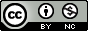 